Remember to: Keep things you work on and bring it to school in your homework folders.Try new things throughout the day (there are multiple options).Students should work on the sheets posted each day. Daily ScheduleMath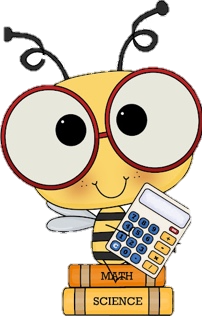 Number Detective: Submit your guess to me via email and you name will be entered into a draw for a prize! I will be posting a new clue everyday.Home Learning Package:Fraction Shapes: Write the fraction for each of the shaded areaI can Solve Word Problems: Draw an array to model each problem and then solve it.Example: Andrew planted 4 rows of carrots. There are 9 carrots in each row. How many carrots did Andrew plant in all?                4x9=Additional: Splashlearn: Log in and complete assignments from Ms. Stewart https://www.splashlearn.com/signinIf you have a google account or PowerPoint: I will attach a separate link to the Toothy Game that students can play independently.Language Arts Reading: Read for 20 minutes. You have the option to read to a family member or a pet.Epic Books: username: ahr886Writing: Opinion Reading Comprehension Response *Cell PhonesStudents can read the section and write below if they agree or disagree with the above statement. They need to provide reasons why and pack up their reason.Word Work:A or An sheet: Student need to read the direction at the top and complete the sheet (2 sides) with the proper word.Cross-CurricularFrench: Flora (practice songs and games flora.nbed.nb.ca)Cursive Writing Booklet (try practicing letter b&c (lowercase and uppercase)Pick a square from the Cross-Curricular Bingo attached.Exercise & Fresh Air Get outside and enjoy the day!Check out Mr. Williston & Ms. Comeau’s Teacher page